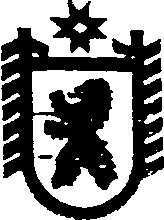 Российская ФедерацияРеспублика КарелияСовет Валдайского  сельского  поселенияXXXXVII СЕССИЯ      III     СОЗЫВАРЕШЕНИЕот 19 сентября  2017 года  № 145						п.  ВалдайОб избрании  заместителя  председателя Совета Валдайского  сельского  поселения третьего созыва	  На основании  статьи 25     Устава муниципального образования «Валдайское     сельское поселение»  Совет    Валдайского  сельского  поселения р е ш и л:Избрать заместителем председателя  Совета Валдайского  сельского  поселения ________Комиссарову Илону Викторовну_________________________________________	2.Обнародовать настоящее решение путем размещения его на официальном сайте Сегежского муниципального района, раздел «Муниципальные образования - Валдайское сельское поселение» (http://home.onego.ru/~segadmin/omsu_selo_Valday)., а также на бумажных носителях в местах массового посещения населением в учреждениях и предприятиях:	 п. Валдай:		Администрация Валдайского сельского поселения, Валдайская сельская библиотека филиал № 9 МУ «Сегежская ЦБС», МОУ «Средняя общеобразовательная школа п.Валдай», амбулатория п. Валдай МУ «Сегежская ЦРБ»п. Вожмогора – филиал культурно – досугового центра МУ «Центр культуры и досуга г.Сегежи»д. Полга – Полгинская сельская библиотека филиал № 17 МБУ «Сегежская ЦБС»п. Вожмоозеро – магазин.	Председатель Совета Валдайского сельского поселения						 Л.А.Саксонова             Глава Валдайского  сельского поселения                                                             В.М.Забава                                                